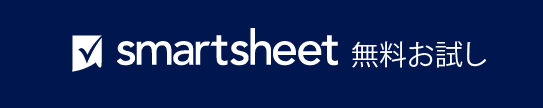 リフォーム プロジェクト コスト見積もりジョブ名 予約日 職場の電話設定者設定者ジョブの場所 予約時間 推定額合計推定額合計$タスク/アイテム 合計 タスク/アイテムタスク/アイテム 合計 キッチン$リビング ルームリビング ルーム$付属品付属品付属品追加座席追加座席追加座席追加保管所追加保管所追加保管所汚れ止め板ブルーレイ プレーヤーブルーレイ プレーヤーキャビネット大工作業大工作業大工作業コーヒー テーブルコーヒー テーブル椅子解体解体カウンタードアドア装飾タイル電気作業電気作業解体エンド テーブルエンド テーブル食器洗い機備品備品ドアフロア ラグフロア ラグ電気作業床床備品ハードウェアハードウェアフロア ラグランプランプ床照明照明ごみ処理ラウンジ チェアラウンジ チェアハードウェア二人掛けソファ二人掛けソファアイランド カウンターコンセントコンセント照明リクライニング チェアリクライニング チェア電子レンジ棚棚構成システムソファソファコンセントサウンド システムサウンド システムオーブンストリーミング プレーヤーストリーミング プレーヤー食料貯蔵室スイッチスイッチ配管作業TVTV配管用品TV スタンドTV スタンド範囲壁壁冷蔵庫窓カバー窓カバーシンク窓窓スイッチテーブル換気壁窓カバー窓浴室 1$浴室 2浴室 2$付属品付属品付属品追加保管所追加保管所追加保管所汚れ止め板汚れ止め板汚れ止め板浴室の囲い浴室の囲い浴室の囲い浴室の備品浴室の備品浴室の備品浴室のマット浴室のマット浴室のマット大工作業大工作業大工作業カウンターカウンターカウンター装飾タイル装飾タイル装飾タイル解体解体解体ドアドアドア電気作業電気作業電気作業備品備品備品床床床フロア ラグフロア ラグフロア ラグハードウェアハードウェアハードウェア照明照明照明薬棚薬棚薬棚コンセントコンセントコンセント配管作業配管作業配管作業配管用品配管用品配管用品シャワーの囲いシャワーの囲いシャワーの囲いシャワーの備品シャワーの備品シャワーの備品シンクシンクシンクスイッチスイッチスイッチトイレトイレトイレタオル掛けバータオル掛けバータオル掛けバー洗面台洗面台洗面台換気換気換気壁壁壁窓窓窓寝室 1$寝室 2$付属品付属品追加保管所追加保管所押し入れ押し入れベッド フレームベッド フレームドレッサードレッサー大工作業大工作業整理だんす整理だんすクローゼットの扉クローゼットの扉クローゼットの備品クローゼットの備品クローゼットの内部クローゼットの内部解体解体机机ドアドア電気作業電気作業備品備品床床ハードウェアハードウェアランプランプ照明照明マットレス/ボックス スプリングマットレス/ボックス スプリング鏡鏡ナイト テーブルナイト テーブルコンセントコンセントスイッチスイッチ壁壁窓カバー窓カバー窓窓廊下$屋外、ポーチ、デッキ$建設/建築日よけ電気天井ファン備品椅子フロア ラグ建設/建築資材床建設/建築作業サイド テーブル電気保管室炉壁家具カバー窓家具クッションぶらんこ椅子グリル雨樋、縦樋、排水エリア照明塗料 屋根裏$中庭電気ポーチ床ポーチ カバー空調設備携帯ヒート ユニット断熱・防音手すり設置保管室座席換気システムサイド テーブル壁歩道羽目板/レンガ染料ぶらんこテーブル傘カバー地下$耐候加工電気床空調設備断熱・防音保管室換気システム壁ボーナス ルーム $洗濯室$付属品高級家具追加座席大工作業追加保管所大工材料大工作業建設/建築コーヒー テーブル乾燥機解体電気ドア電気作業電気作業電気材料電子機器備品エンド テーブルフロア ラグ備品床フロア ラグ照明床配管作業ハードウェア配管材料ランプ保管室照明テーブルコンセントタイル 座席タイルの設置棚ユーティリティ シンクスイッチ換気壁壁窓カバー洗濯機窓窓カバー窓その他$ガレージと追加構造$追加のセキュリティ機能追加の入り口ドア警報システム自動ドア システムCO2 検出器電気インターコム床錠ガレージ ドア煙検知器照明ストレージ ユニット壁窓– 免責条項 –Smartsheet がこの Web サイトに掲載している記事、テンプレート、または情報などは、あくまで参考としてご利用ください。Smartsheet は、情報の最新性および正確性の確保に努めますが、本 Web サイトまたは本 Web サイトに含まれる情報、記事、テンプレート、あるいは関連グラフィックに関する完全性、正確性、信頼性、適合性、または利用可能性について、明示または黙示のいかなる表明または保証も行いません。かかる情報に依拠して生じたいかなる結果についても Smartsheet は一切責任を負いませんので、各自の責任と判断のもとにご利用ください。